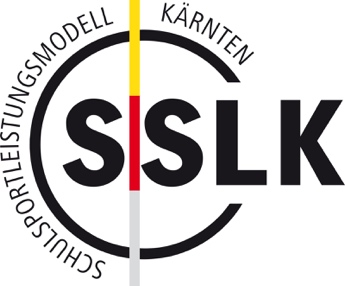 ERHEBUNGSBOGEN SSL – KÄRNTEN(von der Athletin/vom Athleten auszufüllen)Kontakt: office@sslk.atBorg Spittal: Zernattostr. 10, 9800 SpittalBorg Klagenfurt: Hubertusstr. 1, 9020 KlagenfurtVorname/ Nachname:Vorname/ Nachname:Vorname/ Nachname:Adresse:Adresse:Adresse:Tel:E-Mail:Geburtsdatum:Größe (cm): Konfektionsgröße:Gewicht (kg):Name der Eltern:Tel:Mit welcher Sportart willst du ins SSL-Kärnten kommen?Mit welcher Sportart willst du ins SSL-Kärnten kommen?Mit welcher Sportart willst du ins SSL-Kärnten kommen?Welchem Verein gehörst du an?Welchem Verein gehörst du an?Welchem Verein gehörst du an?Dein/e Trainer/in ist:Tel:Trainingsstätte(n):Trainingsstätte(n):Trainingsstätte(n):Trainingseinheiten pro Woche:Trainingseinheiten pro Woche:Trainingseinheiten pro Woche:Deine größten sportlichen Erfolge:Deine größten sportlichen Erfolge:Deine größten sportlichen Erfolge:Betreibst du noch andere Sportarten (welche?):Betreibst du noch andere Sportarten (welche?):Betreibst du noch andere Sportarten (welche?):Welche sportlichen Ziele hast du:Welche sportlichen Ziele hast du:Welche sportlichen Ziele hast du:In welche Schule gehst du derzeit:In welche Schule gehst du derzeit:In welche Schule gehst du derzeit: